	Единая  региональная информационно-справочная служба с бесплатным федеральным номером «122» с голосовым меню, с помощью которого возможно соединение:- со станцией скорой медицинской помощи;- с единой справочной службой записи на прием к врачу;- с единой справочной службой вызова врача на дом;- с единой «горячей» линией по борьбе с распространением новой коронавирусной инфекции COVID-19 в Пермском крае;- по вопросам диспансеризации и др;Время работы: будни с 09.00 до 18.00, в нерабочее время обеспечена работа автоответчика-информатора.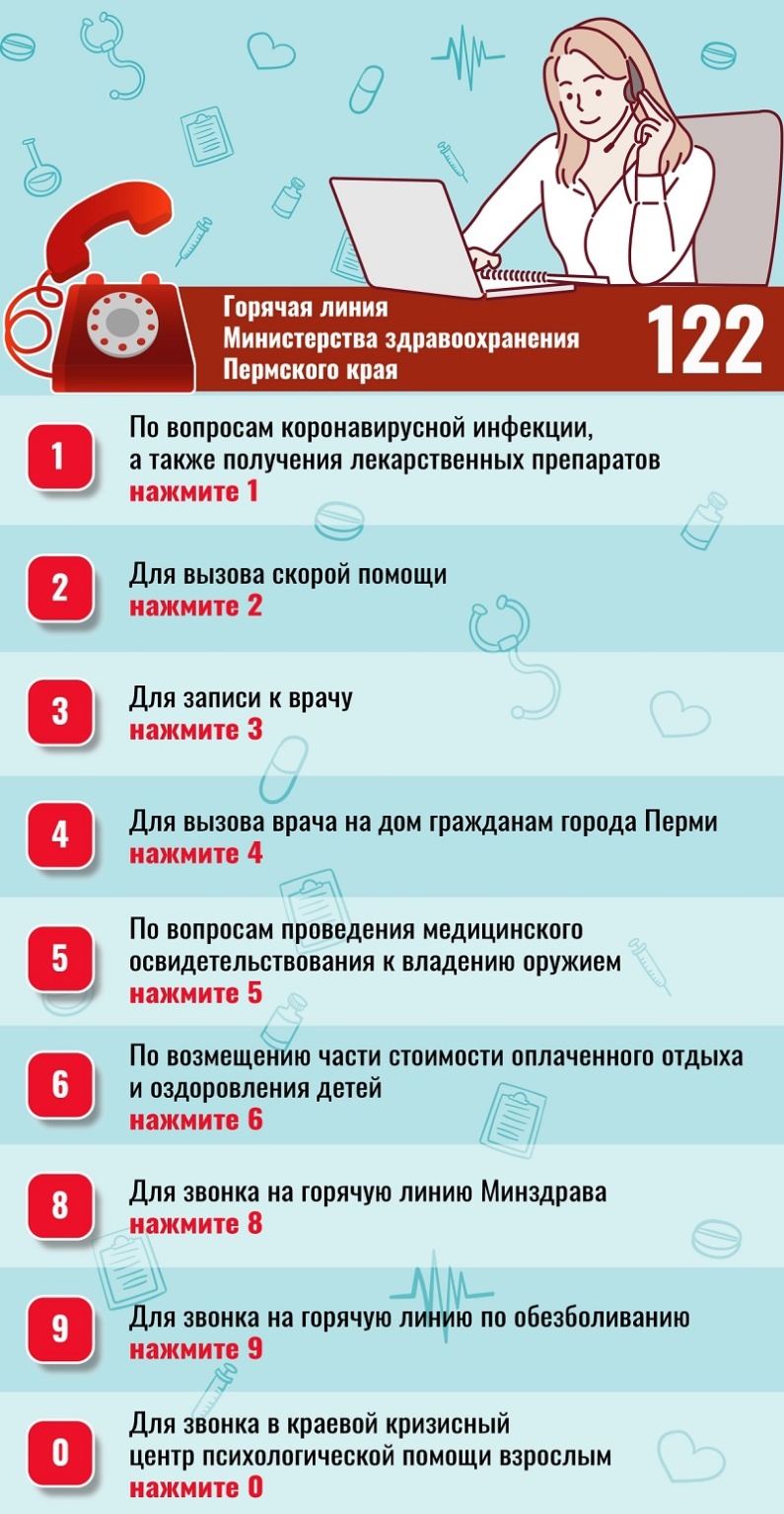 